Филиал муниципального автономного общеобразовательного учреждения«Прииртышская средняя общеобразовательная школа» – «Верхнеаремзянская СОШ им. Д.И. Менделеева»РАБОЧАЯ ПРОГРАММА по обществознанию для 6 классана 2020-2021 учебный годПланирование составлено в соответствии 	ФГОС ООО	Составитель программы: Бухарова Ольга Васильевна,учитель истории и обществознания  высшей квалификационной категориис. Верхние Аремзяны2020 годПредметные результаты освоения курса обществознания на уровне основного общего образования предполагают1) формирование у обучающихся личностных представлений об основах российской гражданской идентичности, патриотизма, гражданственности, социальной ответственности, правового самосознания, толерантности, приверженности ценностям, закрепленным в Конституции Российской Федерации;2) понимание основных принципов жизни общества, основ современных научных теорий общественного развития;3) приобретение теоретических знаний и опыта применения полученных знаний, и умений для определения собственной активной позиции в общественной жизни, для решения типичных задач в области социальных отношений, адекватных возрасту обучающихся, межличностных отношений, включая отношения между людьми различных национальностей и вероисповеданий, возрастов и социальных групп;4) формирование основ правосознания для соотнесения собственного поведения и поступков других людей с нравственными ценностями и нормами поведения, установленными законодательством Российской Федерации, убежденности в необходимости защищать правопорядок правовыми способами и средствами, умений реализовывать основные социальные роли в пределах своей дееспособности;5) освоение приемов работы с социально значимой информацией, ее осмысление; развитие способностей обучающихся делать необходимые выводы и давать обоснованные оценки социальным событиям и процессам;6) развитие социального кругозора и формирование познавательного интереса к изучению общественных дисциплин.             В результате изучения обществознания                                                                                                                                                                                                                               ученик научится: использовать знания о биологическом и социальном в человеке для характеристики его природы;характеризовать основные возрастные периоды жизни человека, особенности подросткового возраста;в модельных и реальных ситуациях выделять сущностные характеристики и основные виды деятельности людей, объяснять роль мотивов в деятельности       человека;характеризовать и иллюстрировать конкретными примерами группы потребностей человека;приводить примеры основных видов деятельности человека;выполнять несложные практические задания по анализу ситуаций, связанных с различными способами разрешения межличностных конфликтов; выражать собственное отношение к различным способам разрешения межличностных конфликтов. раскрывать роль социальных норм как регуляторов общественной жизни и поведения человека;различать отдельные виды социальных норм;характеризовать основные нормы морали;оценивать роль образования в современном обществе;различать уровни общего образования в России;описывать социальную структуру в обществах разного типа, характеризовать основные социальные общности и группы;объяснять взаимодействие социальных общностей и групп. ученик  получит  возможность  научиться: 	выполнять несложные практические задания, основанные на ситуациях, связанных с деятельностью человека;оценивать роль деятельности в жизни человека и общества;оценивать последствия удовлетворения мнимых потребностей, на примерах показывать опасность удовлетворения мнимых потребностей,        угрожающих здоровью;использовать элементы причинно-следственного анализа при характеристике межличностных конфликтов;моделировать возможные последствия позитивного и негативного воздействия группы на человека, делать выводы; использовать элементы причинно- следственного анализа для понимания влияния моральных устоев на развитие общества и человека;оценивать социальную значимость здорового образа жизни раскрывать понятия «равенство» и «социальная справедливость» с позиций историзма;осознавать значение гражданской активности и патриотической позиции в укреплении нашего государства.Содержание учебного предмета Обществознание»Глава I.  Человек в социальном измерении (12 часов). Человек. Школа. Человек – личность. Человек познаёт мир. Человек и его деятельность. Потребности человека. На пути к жизненному успеху. Глава II.  Человек среди людей (12 часов).  Семья.  Межличностные отношения. Человек в группе. Общение. Конфликты в межличностных отношениях.Глава III.  Нравственные основы жизни (5 часов). Человек славен добрыми делами. Будь смелым. Человек и человечность.Итоговые занятия  (3 часа)   Тематическое планированиеПриложение 1Календарно-тематический план  Обществознание 6кл.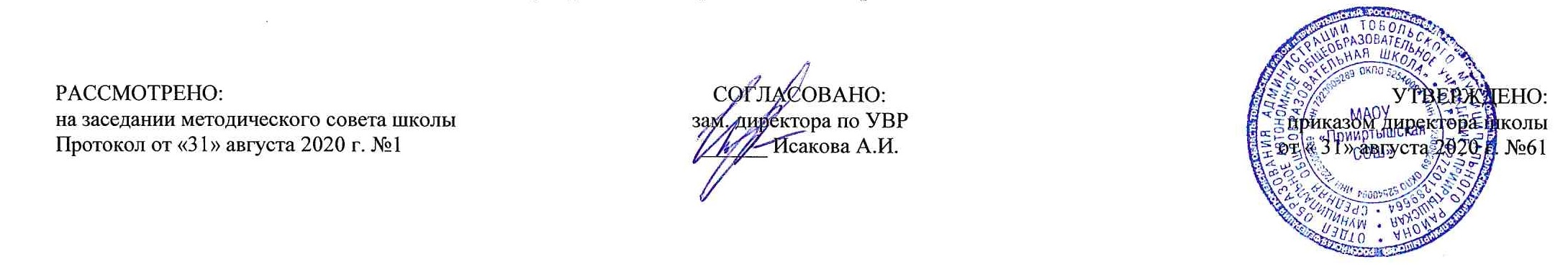 №п/пРазделы, темыКоличество часов№п/пРазделы, темыКоличество часовСодержание курса обществознания.11 Человек в социальном  измерении.121Загадка человека11Отрочество — особая  пора жизни11Образование и самообразование.11Одноклассники, сверстники, друзья.11Человек – личность.11Человек познаёт мир.11Человек и его деятельность.21Потребности человека.21На пути к жизненному успеху. 11Обобщающий урок по теме «Человек в социальном измерении».11Обобщение и систематизация знаний за I полугодие.12Человек среди людей 122Семья и семейные отношения.22Семейное хозяйство.12Межличностные отношения.2Человек в группе.2Общение.2Конфликты в межличностных отношениях.2Обобщающий урок по теме «Человек среди людей»13 Нравственные основы жизни.  5Человек славен добрыми делами.1Будь смелым.2Человек и человечность.24Итоговые занятия  3Итоговое повторение.1Итоговая контрольная работа за курс обществознания.1Итоговое занятие.1Итого за 1 четверть8Итого за 2 четверть8Итого за 3 четверть10Итого за 4 четверть8Итого34№п\п№ в темеДатаДатаТемаТип урока, форма проведенияПланируемые предметные результаты№п\п№ в темеПлан Факт ТемаТип урока, форма проведенияПланируемые предметные результатыВведение  (1 час)Введение  (1 час)Введение  (1 час)Введение  (1 час)Введение  (1 час)Введение  (1 час)Введение  (1 час)11Содержание курса обществознания.УОНЗ проектУзнают: содержание курса, определения понятий.Научатся: работать с текстом учебника.Глава I.  Человек в социальном измерении  (12 часов)Глава I.  Человек в социальном измерении  (12 часов)Глава I.  Человек в социальном измерении  (12 часов)Глава I.  Человек в социальном измерении  (12 часов)Глава I.  Человек в социальном измерении  (12 часов)Глава I.  Человек в социальном измерении  (12 часов)Глава I.  Человек в социальном измерении  (12 часов)21Загадка человекаУОНЗбеседаУзнают: отличие человека от животного; Научатся: высказывать собственное мнение, суждения31Отрочество — особая  пора жизниУОМНбеседаУзнают: как определять свое место среди сверстников и взрослых, пони  мать себя.Научатся: анализировать  свои поступки, чувства, состояния, приобретаемый опыт; работать в группах и парах41Образование и самообразование.УОНЗбеседаУзнают: что такое образование,  самообразование,  почему успешная учеба важна не только для тебя самого, но и для общества.Уметь: использовать новые понятия, работать в группах.51Одноклассники, сверстники, друзья.УОНЗпрактикумУзнают: определения понятий: друг, товарищ, сверстник.Научатся: реализовывать новые знания.61Человек – личность.УОНЗ беседаУзнают: что такое индивидуальность, личность. Сильная личность - какая она?Научатся: понимать себя, анализировать свои поступки.71Человек познаёт мир.УОМН проектУзнают: Что такое самосознаниеНаучатся: Характеризовать особенности познания человеком мира и самого себя. Сравнивать себя и свои качества с другими людьми. 8-91-2Человек и его деятельность.УОНЗ проектУзнают: мотивы и виды деятельности человека. Научатся: Описывать и иллюстрировать примерами различные мотивы деятельности.10-111-2Потребности человека.УОНЗ проектУзнают: Основные потребности человека.Научатся: Описывать особые потребности людей с ограниченными возможностями.121На пути к жизненному успеху. УОМН беседаУзнают: определения понятий.Научатся: Находить и извлекать информацию из  источников различного типа.131Обобщающий урок по теме «Человек в социальном измерении».УР проверочная работазнать содержание материала.Научатся: решать логические задачи;141Обобщение и систематизация знаний за I полугодие.УРК контрольная работаНаучатся: применять ранее полученные знания.Глава II.  Человек среди людей (12 часов)Глава II.  Человек среди людей (12 часов)Глава II.  Человек среди людей (12 часов)Глава II.  Человек среди людей (12 часов)Глава II.  Человек среди людей (12 часов)Глава II.  Человек среди людей (12 часов)Глава II.  Человек среди людей (12 часов)15-161-2Семья и семейные отношения.УОНЗбеседаУзнают: что даёт семья человеку.Уметь: индивидуально работать с текстом, участвовать в беседе.171Семейное хозяйство.УОНЗпознавательная играУзнают: почему необходимо справедливо распределять домашние обязанности?Научатся: работать в парах.18-191-2Межличностные отношения.УОНЗ практикумУзнают: Какие отношения называются межличностными. Виды межличностных отношенийНаучатся: анализировать взаимоотношения людей на конкретных примерах.20-211-2Человек в группе.УОНЗпроект  Узнают: Признаки больших и малых групп.Научатся: Приводить примеры таких групп.22-231-Общение.УОМН познавательная играУзнают: Общение -взаимные деловые и дружеские отношения людей.Научатся: Сравнивать и сопоставлять различные стили общения.24-257-8Конфликты в межличностных отношениях.УОНЗ беседаУзнают: Сущность и причины возникновения межличностных конфликтов.Научатся: Характеризовать варианты поведения в конфликтных ситуациях.261Обобщающий урок по теме «Человек среди людей»УРК проверочная работаУзнают: Содержание темы.Научатся: применять ранее полученные знания.Глава III.  Нравственные основы жизни  (5 часов)  Глава III.  Нравственные основы жизни  (5 часов)  Глава III.  Нравственные основы жизни  (5 часов)  Глава III.  Нравственные основы жизни  (5 часов)  Глава III.  Нравственные основы жизни  (5 часов)  Глава III.  Нравственные основы жизни  (5 часов)  Глава III.  Нравственные основы жизни  (5 часов)  271Человек славен добрыми делами.УОНЗ практикум Узнают: Отличия добрых поступки от злых;Научатся: определять понятия «нравственность» и «безнравственность».28-292-3Будь смелым.УОНЗ практикумУзнают: оценку проявлениям мужества, смелости, случаям преодоления людьми страха в критических и житейских ситуациях.Научатся: оценивать предлагаемые ситуации, требующие личного противодействия проявлениям зла.30-314-5Человек и человечность.УОНЗ беседаУзнают: смысл понятия «человечность».Научатся: давать оценку с позиции гуманизма конкретным поступкам людей.Итоговые занятия  (3 часа)Итоговые занятия  (3 часа)Итоговые занятия  (3 часа)Итоговые занятия  (3 часа)Итоговые занятия  (3 часа)Итоговые занятия  (3 часа)Итоговые занятия  (3 часа)321Итоговое повторение.УР практикумУзнают: определения понятий. Научатся: работать с текстом учебника, решать логические задачи.331Итоговая контрольная работа за курс обществознания.УРК контрольная работаУзнают: определения понятий.Научатся: применять ранее полученные знания.341Итоговое занятие.УРбеседаНаучатся: применять ранее полученные знания.